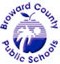 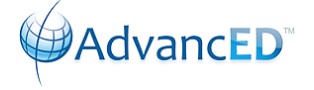 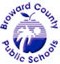 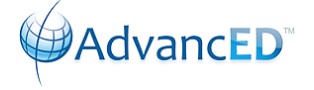 School Name: ______________________________________________________Proposed date(s) of training: ___________________________________	 The following are the steps our school/division will implement for all stakeholders (staff/faculty, parents, business partners, and community members, etc.) to become more knowledgeable in the 5 AdvancED Accreditation Standards. There 35 indicators for District and 33 for Schools. Required Actions:1.2.3.Add more as neededApproved by School Advisory Council Chairperson (Print/Sign/Date)Approved by School Principal (Print/Sign/Date)Submit signed/scanned copy by October 9, 2015 to theOffice of Service Quality SAC Upload CenerAccreditation Training Agenda School:                                                     Date:  I:	INSERT ACTIVITY IN ALIGNMENT WITH TRAINING PLANII:	INSERT ACTIVITY IN ALIGNMENT WITH TRAINING PLANINSERT ACTIVITY IN ALIGNMENT WITH TRAINING PLANADD AS MANY ITEMS AS NEEDEDSubmit copy by October 9, 2015Office of Service Quality Accreditation Documentation Upload CenterAccreditation Stakeholders Training Sign-In SheetSchool:__________________________               Date: _______________ Submit copy by October 9, 2015 to theOffice of Service Quality SAC Documentation Upload CenterName Position/Title Signature 